Иркутская областьАдминистрация муниципального образования«Эхирит – Булагатский район»Муниципальное общеобразовательное учреждениеТугутуйская средняя общеобразовательная школаТуристско – краеведческая деятельность     в дополнительном образовании: опыт, проблемы, пути решения.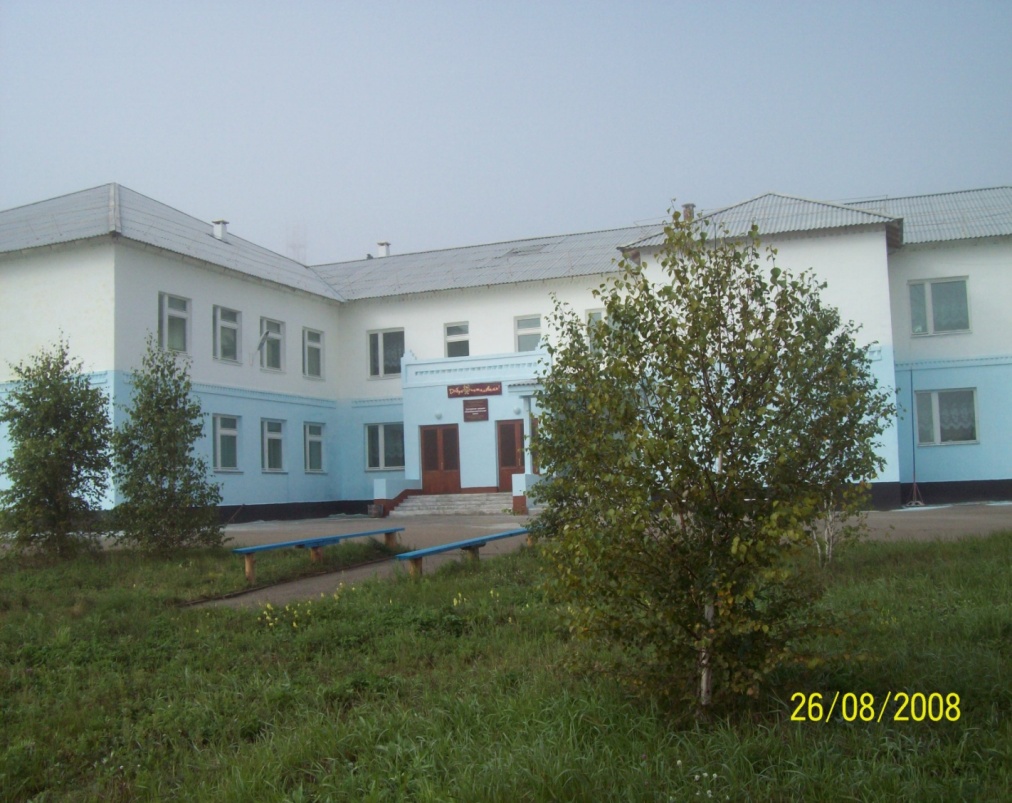 ОКРУЖНОЙ СЕМИНАР ТУРИСТСКО - КРАЕВЕДЧЕСКОГО НАПРАВЛЕНИЯ13 декабря2013	г.ПРОГРАММА СЕМИНАРАДата: 13 декабря 2013года.Место проведения: МОУ Тугутуйская СОШ, с.Тугутуй, Эхирит – Булагатский район.Цель семинара: Повышение уровня и качества туристско - краеведческой работы в образовательных организациях УОБО.Участники: Педагоги дополнительного образования, учителя физкультуры, руководители музеев.Туристическое направление Краеведческое направлениеПЛЕНАРНОЕ ЗАСЕДАНИЕ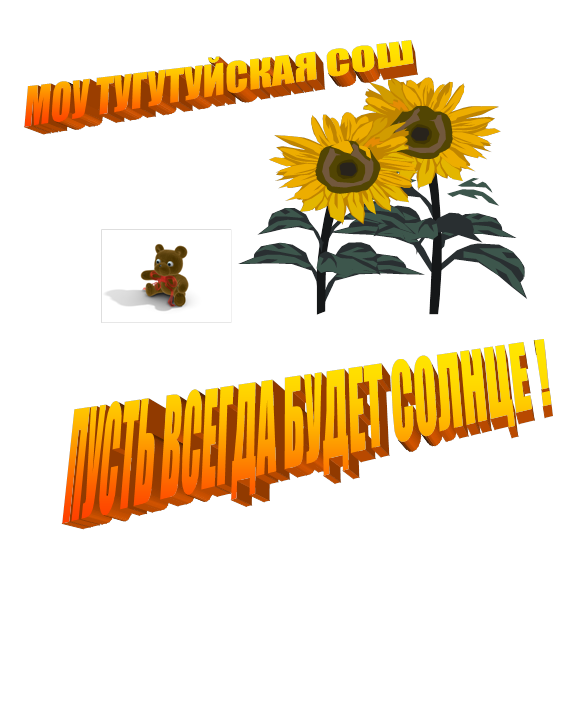 669516 Иркутская область,Эхирит – Булагатский район,с. Тугутуй, ул. Юбилейная, 2 «а»тел. 8(39541)24374e-mail:  school  _ tugutuy@bk.ruTugutui.ehiriti38.ruВРЕМЯМЕРОПРИЯТИЕ10.00-10.40Регистрация участников, знакомство со школой, экскурсия в школьный музей10.40-11.00Завтрак 11.00- 11.20Открытие семинара: - Приветствие участников семинара – Никольская Валентина Георгиевна, директор МОУ Тугутуйская СОШ;- Приветствие участников семинара Жербакова Любовь Эниевна, директор ОГБОУ ДОД «Центр дополнительного образования детей»Время Мероприятие Место проведения11.25 – 12.05Открытое занятие «Спортивные игры как одна из форм подготовки туристов  - ориентировщиков», Васеев Михаил Фёдорович, педагог ОГБОУ ДОД ЦДОД(5-6классы)спортзал12.15-12.55Мастер - класс «Комбинированный туризм», Бубаев Фёдор Михайлович,  педагог ОГБОУ ДОД ЦДОДспортзал13.05 – 13.45«Из опыта работы», Хантаев Руслан Николаевич,  педагог дополнительного образования ОГБОУ ДОД ЦДОД.спортзалВремя Мероприятие Место проведения 11.25– 12.05Открытое занятие «Моя семья, мои предки», Фетисова Светлана Юрьевна, учитель начальных классов, МОУ Тугутуйская СОШ (1 класс).Кабинет    № 612.15-12.55Внеклассное мероприятие «Защитим и сохраним Малую Родину», Иванова Лариса Юрьевна, учитель начальных классов, МОУ Тугутуйская СОШ (3 класс).Кабинет  №813.05– 13.45Открытое занятие «Маршрутами декабристов», Тарбеев Виктор Дмитриевич, руководитель школьного музея, МОУ  Тугутуйская СОШ. (8 класс)Кабинет    № 17 ВремяМероприятие 14.00-14.14 «Туристско – краеведческая деятельность в дополнительном образовании: опыт, проблемы, пути решения», Жербакова Л.Э., директор ОГБОУ ДОД «Центр дополнительного образования детей»14.15-14.22«Из опыта работы музея Тангутской средней школы Нукутского района», Иванова Т.Я., учитель биологии, педагог дополнительного образования.14.23-14.29«Организация краеведческой работы с применением ИКТ», Громова Э.Б., МБОУ ДОД Нукутский ДЮЦ14.30-14.36«Из опыта работы Кутанской основной школы Осинского района»,  Балтакова П.Н., педагог дополнительного образования.14.37 -14.43«Из опыта работы музея Усть-Алтанской средней школы, Осинского района», Шабанеева Т.И., педагог дополнительного образования.14.44 –15.00Закрытие семинара, подведение итогов, награждение.15.00- 15.30 Обед, отъезд участников семинара.